День Победы - какое слово!

Как еще этот праздник назвать?

Снова радостный, пылкий, новый,

И его никому не отнять.

Улыбнемся майскому утру - 

Ему сегодня шестьдесят пять!

И знакомая всем мелодия

Зазвучит опять и опять...

Постарели давно ветераны,

Поредели знамен ряды,

Но остались на сердце раны

От жестокой от той войны.

Как же так могло случиться - 

Победители живут не так...

Побежденные - в зените,

И уже другим стал рейхстаг...

А тот, кто ковал Победу,

Вел жестокий бой с врагом,

Оказался невостребованным,

И ненужным в краю родном?!

День Победы - какое слово!

Как еще этот праздник назвать?

Снова радостный, пылкий, новый,

И его никому не отнять.

Малахова Елена 

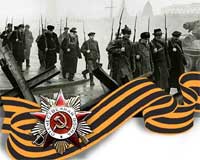 